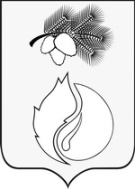 АДМИНИСТРАЦИЯ  ГОРОДА КЕДРОВОГОРАСПОРЯЖЕНИЕ19 января 2018г.                                                                                                                                  № 39Томская областьг. КедровыйОб установлении расходных обязательств и определении уполномоченного органа по осуществлению отдельных государственных полномочий на выплату надбавок к должностному окладу педагогическим работникам муниципальных образовательных организаций Томской области на территории муниципального образования «Город Кедровый» в 2018 годуВ соответствии с частью 6 статьи 43 Федерального закона от 06.10.2003 № 131-Ф3 «Об общих принципах организации местного самоуправления в Российской Федерации», частью 1 статьи 86 Бюджетного кодекса Российской Федерации, Законами Томской области от 15.12.2004 № 248-ОЗ «О наделении органов местного самоуправления отдельными государственными полномочиями по выплате надбавок к должностному окладу педагогическим работникам муниципальных образовательных организаций», от 28.12.2017 № 156-ОЗ «Об областном бюджете на 2018 год и на плановый период 2019 и 2020 годов», постановлением Администрации Томской области от 25.04.2011 № 120а «О порядке расходования местными бюджетами субвенций из областного бюджета в сфере образования», решением Думы города Кедрового от 22.12.2017 № 105 «О бюджете города Кедрового на 2018 год и на плановый период 2019 и 2020 годов»1. Установить расходные обязательства по осуществлению отдельных государственных полномочий на  выплату  надбавок 	к должностному окладу педагогическим работникам муниципальных образовательных организаций на территории муниципального образования «Город Кедровый» в 2018 году.2. Определить уполномоченный орган по осуществлению отдельных государственных полномочий на выплату надбавок к должностному окладу педагогическим работникам муниципальных образовательных организаций на территории муниципального образования «Город Кедровый» в 2018 году:- отдел образования администрации муниципального образования «Город Кедровый».3. Руководителю отдела образования администрации муниципального образования «Город Кедровый»:   - обеспечить целевое использование средств;   - обеспечить предоставление отчетов, по использованию средств, в сроки установленные   Департаментом общего образования Томской области.Согласовано:Заместитель мэра по социальной политике и управлению делами                                                                   И.Н.Алексеева«____»____________2018 г.Раздать:В дело			- 1 экз.Барвенко О.С.	- 1 экз.Алексеева И.Н.     	- 1 экз.Ильина М.А..            – 1 экз.Мария Архиповна Ильина 8(38-250)35-3364. Распоряжение вступает в силу со дня его подписания, распространяет свое действие на правоотношения, возникшие с 01.01.2018,  и действует до 31.12.2018. 6. Контроль за исполнением настоящего распоряжения  возложить на заместителя мэра по социальной политике и управлению делами.Мэр                                                                                                                            	  Н.А.Соловьева